                        E.G.S Pillay Engineering College – Nagapattinam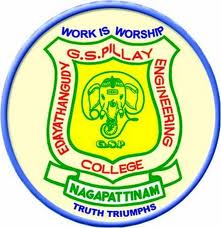                                                                Department of MCA         Course plan – MC9212 /Problem Solving and Programming        	          L T P C										            3  0  0  3Subject Code/Name		: MC9212 /Problem Solving and Programming         Class			         : I MCA                                      			Batch                    : 2013-2016         Prescribed Hours	         : 45                                               		            Required Hours   : 45         Staff Name 		         : Mrs. A. Hema                	     		            Semester	      : I             AIM                          The aim of the course is the students to understand the basic concepts of computing and Programming Lanaguage.	Instructional Objectives:	To familiarize the basic concepts of programming and its structuresTo impart the fundamentals of programming paradigms and problem solving techniques To impart the fundamentals of c programmingTo train  the students to develop programs using advanced features of c  programmingInstructional Outcome:      At the end of the course the students will able to describe the basic concepts of programming language.write the algorithm and pseudo code for the given problem.Analyze sorting Algorithms.develop programs using c fundamentals.develop programs using  advanced concepts in c.PREREQUISITE:  Basic knowledge of  program in undergraduate levelCOURSE MAPPING WITH POs AND PEOsDETAILED LESSON PLAN:REFERENCES1. R1.Kernigan Brain W., and Dennis M.Ritchie,”The C Programming Language”,Second Edition, Prentice Hall,1988.2. R2.Deitel and Deitel,”C How to Program”,Prentice Hall,1994.3. R3.Coeman, Leiserson, Rivest, Stein “Introduction to algorithms”,McGraw Hill publishers,2002. RESOURCES:http:// www.springeronline.comhttp:// www. 4shared.com/officehttp:// www.globalspec.com  http:// www.abebooks.com Gap Analysis 	The present syllabus succeeds in imparting in the basics of c language. But the application of  c language in system oriented software are not covered. CONTENT BEYOND SYLLABUSContent beyond syllabus mapping with PEO and POInternal marks Assessment MethodTest	:	10Attendance	:	5Assignment	:	5Total	:	20ASSIGNMENTSTEST PORTIONCourse incharge signature									HOD SignatureASSIGNMENTSMC9212 /Problem Solving and ProgrammingMC9212 /Problem Solving and ProgrammingMC9212 /Problem Solving and ProgrammingMC9212 /Problem Solving and ProgrammingMC9212 /Problem Solving and ProgrammingMC9212 /Problem Solving and ProgrammingMC9212 /Problem Solving and ProgrammingMC9212 /Problem Solving and ProgrammingMC9212 /Problem Solving and ProgrammingMC9212 /Problem Solving and ProgrammingMC9212 /Problem Solving and ProgrammingMC9212 /Problem Solving and ProgrammingMC9212 /Problem Solving and ProgrammingMC9212 /Problem Solving and ProgrammingMC9212 /Problem Solving and ProgrammingCourse designed byAnna University, Chennai (2009 Regulations)Anna University, Chennai (2009 Regulations)Anna University, Chennai (2009 Regulations)Anna University, Chennai (2009 Regulations)Anna University, Chennai (2009 Regulations)Anna University, Chennai (2009 Regulations)Anna University, Chennai (2009 Regulations)Anna University, Chennai (2009 Regulations)Anna University, Chennai (2009 Regulations)Anna University, Chennai (2009 Regulations)Anna University, Chennai (2009 Regulations)Anna University, Chennai (2009 Regulations)Anna University, Chennai (2009 Regulations)Anna University, Chennai (2009 Regulations)PO mapping with Course outcome abbcddefghijklPO mapping with Course outcome iiiiiiiiivvPEO  mapping with CoursePreparationPreparationCore competenceCore competenceCore competenceBreadthBreadthBreadthBreadthProfessionalismProfessionalismLearning EnvironmentLearning EnvironmentLearning EnvironmentPEO  mapping with Coursexxxxxxxxx-----Unit 1: FUNDAMENTALS         Introduction to computing-Building blocks for simple programs-Problem analysis-Problem to Program-Documentation and testing-Decision Structure-Loop Structure-Programming style.Unit 1: FUNDAMENTALS         Introduction to computing-Building blocks for simple programs-Problem analysis-Problem to Program-Documentation and testing-Decision Structure-Loop Structure-Programming style.Unit 1: FUNDAMENTALS         Introduction to computing-Building blocks for simple programs-Problem analysis-Problem to Program-Documentation and testing-Decision Structure-Loop Structure-Programming style.Unit 1: FUNDAMENTALS         Introduction to computing-Building blocks for simple programs-Problem analysis-Problem to Program-Documentation and testing-Decision Structure-Loop Structure-Programming style.Unit 1: FUNDAMENTALS         Introduction to computing-Building blocks for simple programs-Problem analysis-Problem to Program-Documentation and testing-Decision Structure-Loop Structure-Programming style.Unit 1: FUNDAMENTALS         Introduction to computing-Building blocks for simple programs-Problem analysis-Problem to Program-Documentation and testing-Decision Structure-Loop Structure-Programming style.Unit 1: FUNDAMENTALS         Introduction to computing-Building blocks for simple programs-Problem analysis-Problem to Program-Documentation and testing-Decision Structure-Loop Structure-Programming style.Unit 1: FUNDAMENTALS         Introduction to computing-Building blocks for simple programs-Problem analysis-Problem to Program-Documentation and testing-Decision Structure-Loop Structure-Programming style.Unit 1: FUNDAMENTALS         Introduction to computing-Building blocks for simple programs-Problem analysis-Problem to Program-Documentation and testing-Decision Structure-Loop Structure-Programming style.Unit 1: FUNDAMENTALS         Introduction to computing-Building blocks for simple programs-Problem analysis-Problem to Program-Documentation and testing-Decision Structure-Loop Structure-Programming style.Unit 1: FUNDAMENTALS         Introduction to computing-Building blocks for simple programs-Problem analysis-Problem to Program-Documentation and testing-Decision Structure-Loop Structure-Programming style.Unit 1: FUNDAMENTALS         Introduction to computing-Building blocks for simple programs-Problem analysis-Problem to Program-Documentation and testing-Decision Structure-Loop Structure-Programming style.Unit 1: FUNDAMENTALS         Introduction to computing-Building blocks for simple programs-Problem analysis-Problem to Program-Documentation and testing-Decision Structure-Loop Structure-Programming style.Unit 1: FUNDAMENTALS         Introduction to computing-Building blocks for simple programs-Problem analysis-Problem to Program-Documentation and testing-Decision Structure-Loop Structure-Programming style.Unit 1: FUNDAMENTALS         Introduction to computing-Building blocks for simple programs-Problem analysis-Problem to Program-Documentation and testing-Decision Structure-Loop Structure-Programming style.Unit 1: FUNDAMENTALS         Introduction to computing-Building blocks for simple programs-Problem analysis-Problem to Program-Documentation and testing-Decision Structure-Loop Structure-Programming style.Unit 1: FUNDAMENTALS         Introduction to computing-Building blocks for simple programs-Problem analysis-Problem to Program-Documentation and testing-Decision Structure-Loop Structure-Programming style.Unit 1: FUNDAMENTALS         Introduction to computing-Building blocks for simple programs-Problem analysis-Problem to Program-Documentation and testing-Decision Structure-Loop Structure-Programming style.Unit 1: FUNDAMENTALS         Introduction to computing-Building blocks for simple programs-Problem analysis-Problem to Program-Documentation and testing-Decision Structure-Loop Structure-Programming style.Unit 1: FUNDAMENTALS         Introduction to computing-Building blocks for simple programs-Problem analysis-Problem to Program-Documentation and testing-Decision Structure-Loop Structure-Programming style.Unit 1: FUNDAMENTALS         Introduction to computing-Building blocks for simple programs-Problem analysis-Problem to Program-Documentation and testing-Decision Structure-Loop Structure-Programming style.Unit 1: FUNDAMENTALS         Introduction to computing-Building blocks for simple programs-Problem analysis-Problem to Program-Documentation and testing-Decision Structure-Loop Structure-Programming style.Unit 1: FUNDAMENTALS         Introduction to computing-Building blocks for simple programs-Problem analysis-Problem to Program-Documentation and testing-Decision Structure-Loop Structure-Programming style.Unit 1: FUNDAMENTALS         Introduction to computing-Building blocks for simple programs-Problem analysis-Problem to Program-Documentation and testing-Decision Structure-Loop Structure-Programming style.Unit 1: FUNDAMENTALS         Introduction to computing-Building blocks for simple programs-Problem analysis-Problem to Program-Documentation and testing-Decision Structure-Loop Structure-Programming style.Unit 1: FUNDAMENTALS         Introduction to computing-Building blocks for simple programs-Problem analysis-Problem to Program-Documentation and testing-Decision Structure-Loop Structure-Programming style.Session No.Topics to be coveredTopics to be coveredText bookText bookText bookText bookChapter No. and Page NoChapter No. and Page NoChapter No. and Page NoInstruction deliveryInstruction deliveryInstruction deliveryInstruction deliveryInstruction deliveryInstruction deliveryInstruction deliveryInstruction deliveryInstruction deliveryInstruction deliveryTesting methodTesting methodTesting methodInstructionalObjectiveInstructionalObjectiveInstructional outcomeSession No.Topics to be coveredTopics to be coveredText bookText bookText bookText bookChapter No. and Page NoChapter No. and Page NoChapter No. and Page NoMethodMethodMethodLevelLevelLevelLevelLevelLevelLevelTesting methodTesting methodTesting methodInstructionalObjectiveInstructionalObjectiveInstructional outcome1Introduction to computingIntroduction to computing1.Introduction to algorithms,McGraw Hill publishers,2002.1.Introduction to algorithms,McGraw Hill publishers,2002.1.Introduction to algorithms,McGraw Hill publishers,2002.1.Introduction to algorithms,McGraw Hill publishers,2002.Chapter 1Pg (1-27)Chapter 1Pg (1-27)Chapter 1Pg (1-27)Board and chalkBoard and chalkBoard and chalkUnderstandingUnderstandingUnderstandingUnderstandingUnderstandingUnderstandingUnderstandingUnit testUnit testUnit test1. To familiarize the basic concepts of programming and its structures1. To familiarize the basic concepts of programming and its structures1.describe the basic concepts of programming language2Building blocks  for simple programsBuilding blocks  for simple programs1.Introduction to algorithms,McGraw Hill publishers,2002.1.Introduction to algorithms,McGraw Hill publishers,2002.1.Introduction to algorithms,McGraw Hill publishers,2002.1.Introduction to algorithms,McGraw Hill publishers,2002.Chapter 1Pg (28-35)Chapter 1Pg (28-35)Chapter 1Pg (28-35)Board and chalkBoard and chalkBoard and chalkUnderstandingUnderstandingUnderstandingUnderstandingUnderstandingUnderstandingUnderstandingAssignmentAssignmentAssignment1. To familiarize the basic concepts of programming and its structures1. To familiarize the basic concepts of programming and its structures1.describe the basic concepts of programming language3Problem analysisProblem analysis1.Introduction to algorithms,McGraw Hill publishers,2002.1.Introduction to algorithms,McGraw Hill publishers,2002.1.Introduction to algorithms,McGraw Hill publishers,2002.1.Introduction to algorithms,McGraw Hill publishers,2002.Chapter 1Pg (36-37)Chapter 1Pg (36-37)Chapter 1Pg (36-37)Board and chalkBoard and chalkBoard and chalkUnderstandingUnderstandingUnderstandingUnderstandingUnderstandingUnderstandingUnderstandingAssignmentAssignmentAssignment1. To familiarize the basic concepts of programming and its structures1. To familiarize the basic concepts of programming and its structures1.describe the basic concepts of programming language4Problem to ProgramProblem to Program1.Introduction to algorithms,McGraw Hill publishers,2002.1.Introduction to algorithms,McGraw Hill publishers,2002.1.Introduction to algorithms,McGraw Hill publishers,2002.1.Introduction to algorithms,McGraw Hill publishers,2002.Chapter 2Pg (38-41)Chapter 2Pg (38-41)Chapter 2Pg (38-41)Board and chalkBoard and chalkBoard and chalkUnderstandingUnderstandingUnderstandingUnderstandingUnderstandingUnderstandingUnderstandingUnit testUnit testUnit test1. To familiarize the basic concepts of programming and its structures1. To familiarize the basic concepts of programming and its structures1.describe the basic concepts of programming language5Documentation Documentation 1.Introduction to algorithms,McGraw Hill publishers,2002.1.Introduction to algorithms,McGraw Hill publishers,2002.1.Introduction to algorithms,McGraw Hill publishers,2002.1.Introduction to algorithms,McGraw Hill publishers,2002.Chapter 2Pg (41-42)Chapter 2Pg (41-42)Chapter 2Pg (41-42)Board and chalkBoard and chalkBoard and chalkUnderstandingUnderstandingUnderstandingUnderstandingUnderstandingUnderstandingUnderstandingUnit testUnit testUnit test1. To familiarize the basic concepts of programming and its structures1. To familiarize the basic concepts of programming and its structures1.describe the basic concepts of programming language6testingtesting1.Introduction to algorithms,McGraw Hill publishers,2002.1.Introduction to algorithms,McGraw Hill publishers,2002.1.Introduction to algorithms,McGraw Hill publishers,2002.1.Introduction to algorithms,McGraw Hill publishers,2002.Chapter 2Pg (42-45)Chapter 2Pg (42-45)Chapter 2Pg (42-45)Board and chalkBoard and chalkBoard and chalkUnderstandingUnderstandingUnderstandingUnderstandingUnderstandingUnderstandingUnderstandingUnit testUnit testUnit test1. To familiarize the basic concepts of programming and its structures1. To familiarize the basic concepts of programming and its structures1.describe the basic concepts of programming language7Decision Structure Decision Structure 1.Introduction to algorithms,McGraw Hill publishers,2002.1.Introduction to algorithms,McGraw Hill publishers,2002.1.Introduction to algorithms,McGraw Hill publishers,2002.1.Introduction to algorithms,McGraw Hill publishers,2002.Chapter 2Pg (45-52)Chapter 2Pg (45-52)Chapter 2Pg (45-52)PPTPPTPPTUnderstandingUnderstandingUnderstandingUnderstandingUnderstandingUnderstandingUnderstandingAssignmentAssignmentAssignment1. To familiarize the basic concepts of programming and its structures1. To familiarize the basic concepts of programming and its structures1.describe the basic concepts of programming language8Loop StructureLoop Structure1.Introduction to algorithms,McGraw Hill publishers,2002.1.Introduction to algorithms,McGraw Hill publishers,2002.1.Introduction to algorithms,McGraw Hill publishers,2002.1.Introduction to algorithms,McGraw Hill publishers,2002.Chapter 2Pg (53-60)Chapter 2Pg (53-60)Chapter 2Pg (53-60)Board and chalkBoard and chalkBoard and chalkUnderstandingUnderstandingUnderstandingUnderstandingUnderstandingUnderstandingUnderstandingAssignmentAssignmentAssignment1. To familiarize the basic concepts of programming and its structures1. To familiarize the basic concepts of programming and its structures1.describe the basic concepts of programming language9Programming style.Programming style.1.Introduction to algorithms,McGraw Hill publishers,2002.1.Introduction to algorithms,McGraw Hill publishers,2002.1.Introduction to algorithms,McGraw Hill publishers,2002.1.Introduction to algorithms,McGraw Hill publishers,2002.Chapter 2Pg (60-72)Chapter 2Pg (60-72)Chapter 2Pg (60-72)PPTPPTPPTUnderstandingUnderstandingUnderstandingUnderstandingUnderstandingUnderstandingUnderstandingUnit testUnit testUnit test1. To familiarize the basic concepts of programming and its structures1. To familiarize the basic concepts of programming and its structures1.describe the basic concepts of programming languageUnit 2:PROGRAMMING PARADIGMS               Procedural-Functional-Recursive-Rule-Based-Structured ProgrammingUnit 2:PROGRAMMING PARADIGMS               Procedural-Functional-Recursive-Rule-Based-Structured ProgrammingUnit 2:PROGRAMMING PARADIGMS               Procedural-Functional-Recursive-Rule-Based-Structured ProgrammingUnit 2:PROGRAMMING PARADIGMS               Procedural-Functional-Recursive-Rule-Based-Structured ProgrammingUnit 2:PROGRAMMING PARADIGMS               Procedural-Functional-Recursive-Rule-Based-Structured ProgrammingUnit 2:PROGRAMMING PARADIGMS               Procedural-Functional-Recursive-Rule-Based-Structured ProgrammingUnit 2:PROGRAMMING PARADIGMS               Procedural-Functional-Recursive-Rule-Based-Structured ProgrammingUnit 2:PROGRAMMING PARADIGMS               Procedural-Functional-Recursive-Rule-Based-Structured ProgrammingUnit 2:PROGRAMMING PARADIGMS               Procedural-Functional-Recursive-Rule-Based-Structured ProgrammingUnit 2:PROGRAMMING PARADIGMS               Procedural-Functional-Recursive-Rule-Based-Structured ProgrammingUnit 2:PROGRAMMING PARADIGMS               Procedural-Functional-Recursive-Rule-Based-Structured ProgrammingUnit 2:PROGRAMMING PARADIGMS               Procedural-Functional-Recursive-Rule-Based-Structured ProgrammingUnit 2:PROGRAMMING PARADIGMS               Procedural-Functional-Recursive-Rule-Based-Structured ProgrammingUnit 2:PROGRAMMING PARADIGMS               Procedural-Functional-Recursive-Rule-Based-Structured ProgrammingUnit 2:PROGRAMMING PARADIGMS               Procedural-Functional-Recursive-Rule-Based-Structured ProgrammingUnit 2:PROGRAMMING PARADIGMS               Procedural-Functional-Recursive-Rule-Based-Structured ProgrammingUnit 2:PROGRAMMING PARADIGMS               Procedural-Functional-Recursive-Rule-Based-Structured ProgrammingUnit 2:PROGRAMMING PARADIGMS               Procedural-Functional-Recursive-Rule-Based-Structured ProgrammingUnit 2:PROGRAMMING PARADIGMS               Procedural-Functional-Recursive-Rule-Based-Structured ProgrammingUnit 2:PROGRAMMING PARADIGMS               Procedural-Functional-Recursive-Rule-Based-Structured ProgrammingUnit 2:PROGRAMMING PARADIGMS               Procedural-Functional-Recursive-Rule-Based-Structured ProgrammingUnit 2:PROGRAMMING PARADIGMS               Procedural-Functional-Recursive-Rule-Based-Structured ProgrammingUnit 2:PROGRAMMING PARADIGMS               Procedural-Functional-Recursive-Rule-Based-Structured ProgrammingUnit 2:PROGRAMMING PARADIGMS               Procedural-Functional-Recursive-Rule-Based-Structured ProgrammingUnit 2:PROGRAMMING PARADIGMS               Procedural-Functional-Recursive-Rule-Based-Structured ProgrammingUnit 2:PROGRAMMING PARADIGMS               Procedural-Functional-Recursive-Rule-Based-Structured ProgrammingSession No.Topics to be coveredTopics to be coveredText bookText bookChapter No. and Page NoChapter No. and Page NoChapter No. and Page NoChapter No. and Page NoInstruction delivaryInstruction delivaryInstruction delivaryInstruction delivaryInstruction delivaryInstruction delivaryInstruction delivaryInstruction delivaryInstruction delivaryTesting methodTesting methodTesting methodTesting methodInstructional ObjectiveInstructional ObjectiveInstructional OutcomeInstructional OutcomeSession No.Topics to be coveredTopics to be coveredText bookText bookChapter No. and Page NoChapter No. and Page NoChapter No. and Page NoChapter No. and Page NoMethodMethodMethodLevelLevelLevelLevelLevelLevelInstructional ObjectiveInstructional ObjectiveInstructional OutcomeInstructional Outcome10,11ProceduralProcedural     R2.Deitel and Deitel,”C How to       Program”,Prentice Hall,1994.     R2.Deitel and Deitel,”C How to       Program”,Prentice Hall,1994. Chapter 2Pg (88-98) Chapter 2Pg (88-98) Chapter 2Pg (88-98) Chapter 2Pg (88-98)Board and chalkBoard and chalkBoard and chalkUnderstandingUnderstandingUnderstandingUnderstandingUnderstandingUnderstandingUnit testUnit testUnit testUnit test2.To impart the fundamentals of programming paradigms and problem solving techniques 2.To impart the fundamentals of programming paradigms and problem solving techniques 2. Write the algorithm and pseudo code for the given problem.2. Write the algorithm and pseudo code for the given problem.12,13FunctionalFunctional     R2.Deitel and Deitel,”C How to       Program”,Prentice Hall,1994.     R2.Deitel and Deitel,”C How to       Program”,Prentice Hall,1994.Chapter 2Pg (99-105)Chapter 2Pg (99-105)Chapter 2Pg (99-105)Chapter 2Pg (99-105)PPTPPTPPTUnderstandingUnderstandingUnderstandingUnderstandingUnderstandingUnderstandingUnit testUnit testUnit testUnit test2.To impart the fundamentals of programming paradigms and problem solving techniques 2.To impart the fundamentals of programming paradigms and problem solving techniques 2. Write the algorithm and pseudo code for the given problem.2. Write the algorithm and pseudo code for the given problem.14,15  Recursive  Recursive     R2.Deitel and Deitel,”C How to       Program”,Prentice Hall,1994.     R2.Deitel and Deitel,”C How to       Program”,Prentice Hall,1994. Chapter 4Pg (86) Chapter 4Pg (86) Chapter 4Pg (86) Chapter 4Pg (86)PPTPPTPPTUnderstandingUnderstandingUnderstandingUnderstandingUnderstandingUnderstandingUnit testUnit testUnit testUnit test2.To impart the fundamentals of programming paradigms and problem solving techniques 2.To impart the fundamentals of programming paradigms and problem solving techniques 2. Write the algorithm and pseudo code for the given problem.2. Write the algorithm and pseudo code for the given problem.16,17Rule-BasedRule-Based     R2.Deitel and Deitel,”C How to       Program”,Prentice Hall,1994.     R2.Deitel and Deitel,”C How to       Program”,Prentice Hall,1994. Net References Net References Net References Net ReferencesBoard and chalkBoard and chalkBoard and chalkUnderstandingUnderstandingUnderstandingUnderstandingUnderstandingUnderstandingAssignmentAssignmentAssignmentAssignment2.To impart the fundamentals of programming paradigms and problem solving techniques 2.To impart the fundamentals of programming paradigms and problem solving techniques 2. Write the algorithm and pseudo code for the given problem.2. Write the algorithm and pseudo code for the given problem.18,19Structured ProgrammingStructured Programming     R2.Deitel and Deitel,”C How to       Program”,Prentice Hall,1994.     R2.Deitel and Deitel,”C How to       Program”,Prentice Hall,1994.Net ReferencesNet ReferencesNet ReferencesNet ReferencesBoard and chalkBoard and chalkBoard and chalkUnderstandingUnderstandingUnderstandingUnderstandingUnderstandingUnderstandingAssignmentAssignmentAssignmentAssignment2.To impart the fundamentals of programming paradigms and problem solving techniques 2.To impart the fundamentals of programming paradigms and problem solving techniques 2. Write the algorithm and pseudo code for the given problem.2. Write the algorithm and pseudo code for the given problem.Unit 3:  PROBLEM SOLVING TECHNIQUES               Programming life cycle phases-Problem Solving –Implementation-Maintenance-Pseudo code representation-Flow charts-Algorithms-Algorithm efficiency – Complexity of algorithms.Unit 3:  PROBLEM SOLVING TECHNIQUES               Programming life cycle phases-Problem Solving –Implementation-Maintenance-Pseudo code representation-Flow charts-Algorithms-Algorithm efficiency – Complexity of algorithms.Unit 3:  PROBLEM SOLVING TECHNIQUES               Programming life cycle phases-Problem Solving –Implementation-Maintenance-Pseudo code representation-Flow charts-Algorithms-Algorithm efficiency – Complexity of algorithms.Unit 3:  PROBLEM SOLVING TECHNIQUES               Programming life cycle phases-Problem Solving –Implementation-Maintenance-Pseudo code representation-Flow charts-Algorithms-Algorithm efficiency – Complexity of algorithms.Unit 3:  PROBLEM SOLVING TECHNIQUES               Programming life cycle phases-Problem Solving –Implementation-Maintenance-Pseudo code representation-Flow charts-Algorithms-Algorithm efficiency – Complexity of algorithms.Unit 3:  PROBLEM SOLVING TECHNIQUES               Programming life cycle phases-Problem Solving –Implementation-Maintenance-Pseudo code representation-Flow charts-Algorithms-Algorithm efficiency – Complexity of algorithms.Unit 3:  PROBLEM SOLVING TECHNIQUES               Programming life cycle phases-Problem Solving –Implementation-Maintenance-Pseudo code representation-Flow charts-Algorithms-Algorithm efficiency – Complexity of algorithms.Unit 3:  PROBLEM SOLVING TECHNIQUES               Programming life cycle phases-Problem Solving –Implementation-Maintenance-Pseudo code representation-Flow charts-Algorithms-Algorithm efficiency – Complexity of algorithms.Unit 3:  PROBLEM SOLVING TECHNIQUES               Programming life cycle phases-Problem Solving –Implementation-Maintenance-Pseudo code representation-Flow charts-Algorithms-Algorithm efficiency – Complexity of algorithms.Unit 3:  PROBLEM SOLVING TECHNIQUES               Programming life cycle phases-Problem Solving –Implementation-Maintenance-Pseudo code representation-Flow charts-Algorithms-Algorithm efficiency – Complexity of algorithms.Unit 3:  PROBLEM SOLVING TECHNIQUES               Programming life cycle phases-Problem Solving –Implementation-Maintenance-Pseudo code representation-Flow charts-Algorithms-Algorithm efficiency – Complexity of algorithms.Unit 3:  PROBLEM SOLVING TECHNIQUES               Programming life cycle phases-Problem Solving –Implementation-Maintenance-Pseudo code representation-Flow charts-Algorithms-Algorithm efficiency – Complexity of algorithms.Unit 3:  PROBLEM SOLVING TECHNIQUES               Programming life cycle phases-Problem Solving –Implementation-Maintenance-Pseudo code representation-Flow charts-Algorithms-Algorithm efficiency – Complexity of algorithms.Unit 3:  PROBLEM SOLVING TECHNIQUES               Programming life cycle phases-Problem Solving –Implementation-Maintenance-Pseudo code representation-Flow charts-Algorithms-Algorithm efficiency – Complexity of algorithms.Unit 3:  PROBLEM SOLVING TECHNIQUES               Programming life cycle phases-Problem Solving –Implementation-Maintenance-Pseudo code representation-Flow charts-Algorithms-Algorithm efficiency – Complexity of algorithms.Unit 3:  PROBLEM SOLVING TECHNIQUES               Programming life cycle phases-Problem Solving –Implementation-Maintenance-Pseudo code representation-Flow charts-Algorithms-Algorithm efficiency – Complexity of algorithms.Unit 3:  PROBLEM SOLVING TECHNIQUES               Programming life cycle phases-Problem Solving –Implementation-Maintenance-Pseudo code representation-Flow charts-Algorithms-Algorithm efficiency – Complexity of algorithms.Unit 3:  PROBLEM SOLVING TECHNIQUES               Programming life cycle phases-Problem Solving –Implementation-Maintenance-Pseudo code representation-Flow charts-Algorithms-Algorithm efficiency – Complexity of algorithms.Unit 3:  PROBLEM SOLVING TECHNIQUES               Programming life cycle phases-Problem Solving –Implementation-Maintenance-Pseudo code representation-Flow charts-Algorithms-Algorithm efficiency – Complexity of algorithms.Unit 3:  PROBLEM SOLVING TECHNIQUES               Programming life cycle phases-Problem Solving –Implementation-Maintenance-Pseudo code representation-Flow charts-Algorithms-Algorithm efficiency – Complexity of algorithms.Unit 3:  PROBLEM SOLVING TECHNIQUES               Programming life cycle phases-Problem Solving –Implementation-Maintenance-Pseudo code representation-Flow charts-Algorithms-Algorithm efficiency – Complexity of algorithms.Unit 3:  PROBLEM SOLVING TECHNIQUES               Programming life cycle phases-Problem Solving –Implementation-Maintenance-Pseudo code representation-Flow charts-Algorithms-Algorithm efficiency – Complexity of algorithms.Unit 3:  PROBLEM SOLVING TECHNIQUES               Programming life cycle phases-Problem Solving –Implementation-Maintenance-Pseudo code representation-Flow charts-Algorithms-Algorithm efficiency – Complexity of algorithms.Unit 3:  PROBLEM SOLVING TECHNIQUES               Programming life cycle phases-Problem Solving –Implementation-Maintenance-Pseudo code representation-Flow charts-Algorithms-Algorithm efficiency – Complexity of algorithms.Unit 3:  PROBLEM SOLVING TECHNIQUES               Programming life cycle phases-Problem Solving –Implementation-Maintenance-Pseudo code representation-Flow charts-Algorithms-Algorithm efficiency – Complexity of algorithms.Unit 3:  PROBLEM SOLVING TECHNIQUES               Programming life cycle phases-Problem Solving –Implementation-Maintenance-Pseudo code representation-Flow charts-Algorithms-Algorithm efficiency – Complexity of algorithms.Session No.Topics to be coveredText bookText bookChapter No. and Page NoChapter No. and Page NoChapter No. and Page NoChapter No. and Page NoChapter No. and Page NoChapter No. and Page NoInstruction deliveryInstruction deliveryInstruction deliveryInstruction deliveryInstruction deliveryInstruction deliveryInstruction deliveryInstruction deliveryInstruction deliveryTesting methodTesting methodTesting methodInstructional ObjectiveInstructional ObjectiveInstructional outcomeInstructional outcomeSession No.Topics to be coveredText bookText bookChapter No. and Page NoChapter No. and Page NoChapter No. and Page NoChapter No. and Page NoChapter No. and Page NoChapter No. and Page NoMethodMethodMethodlevellevellevellevellevellevelTesting methodTesting methodTesting methodInstructional ObjectiveInstructional ObjectiveInstructional outcomeInstructional outcome20Programming life cycle phasesChapter 3 Pg (92-96) Chapter 3 Pg (92-96) Chapter 3 Pg (92-96) Chapter 3 Pg (92-96) Chapter 3 Pg (92-96) Chapter 3 Pg (92-96) Board & chalkBoard & chalkBoard & chalkUnderstandingUnderstandingUnderstandingUnderstandingUnderstandingUnderstandingAssignmentAssignmentAssignment2.To impart the fundamentals of programming paradigms and problem solving techniques 2.To impart the fundamentals of programming paradigms and problem solving techniques   3.Analyze sorting Algorithms   3.Analyze sorting Algorithms 21Problem SolvingChapter 3Pg (97-107)Chapter 3Pg (97-107)Chapter 3Pg (97-107)Chapter 3Pg (97-107)Chapter 3Pg (97-107)Chapter 3Pg (97-107)Board & chalkBoard & chalkBoard & chalkUnderstandingUnderstandingUnderstandingUnderstandingUnderstandingUnderstandingUnit testUnit testUnit test2.To impart the fundamentals of programming paradigms and problem solving techniques 2.To impart the fundamentals of programming paradigms and problem solving techniques   3.Analyze sorting Algorithms   3.Analyze sorting Algorithms 22ImplementationChapter 3Pg (1)Chapter 3Pg (1)Chapter 3Pg (1)Chapter 3Pg (1)Chapter 3Pg (1)Chapter 3Pg (1)Board & chalkBoard & chalkBoard & chalkAnalysisAnalysisAnalysisAnalysisAnalysisAnalysisUnit testUnit testUnit test2.To impart the fundamentals of programming paradigms and problem solving techniques 2.To impart the fundamentals of programming paradigms and problem solving techniques   3.Analyze sorting Algorithms   3.Analyze sorting Algorithms 23MaintenanceChapter 3Pg (126)Chapter 3Pg (126)Chapter 3Pg (126)Chapter 3Pg (126)Chapter 3Pg (126)Chapter 3Pg (126)Board & chalkBoard & chalkBoard & chalkUnderstandingUnderstandingUnderstandingUnderstandingUnderstandingUnderstandingUnit testUnit testUnit test2.To impart the fundamentals of programming paradigms and problem solving techniques 2.To impart the fundamentals of programming paradigms and problem solving techniques   3.Analyze sorting Algorithms   3.Analyze sorting Algorithms 24Pseudo code representationChapter3Pg (120-122)Chapter3Pg (120-122)Chapter3Pg (120-122)Chapter3Pg (120-122)Chapter3Pg (120-122)Chapter3Pg (120-122)PPTPPTPPTUnderstandingUnderstandingUnderstandingUnderstandingUnderstandingUnderstandingUnit testUnit testUnit test2.To impart the fundamentals of programming paradigms and problem solving techniques 2.To impart the fundamentals of programming paradigms and problem solving techniques   3.Analyze sorting Algorithms   3.Analyze sorting Algorithms 25Flow chartsChapter 3Pg (112-119)Chapter 3Pg (112-119)Chapter 3Pg (112-119)Chapter 3Pg (112-119)Chapter 3Pg (112-119)Chapter 3Pg (112-119)Board & chalkBoard & chalkBoard & chalkAnalysisAnalysisAnalysisAnalysisAnalysisAnalysisAssignmentAssignmentAssignment2.To impart the fundamentals of programming paradigms and problem solving techniques 2.To impart the fundamentals of programming paradigms and problem solving techniques   3.Analyze sorting Algorithms   3.Analyze sorting Algorithms 26AlgorithmsChapter 3Pg (127)Chapter 3Pg (127)Chapter 3Pg (127)Chapter 3Pg (127)Chapter 3Pg (127)Chapter 3Pg (127)PPTPPTPPTUnderstandingUnderstandingUnderstandingUnderstandingUnderstandingUnderstandingUnit testUnit testUnit test2.To impart the fundamentals of programming paradigms and problem solving techniques 2.To impart the fundamentals of programming paradigms and problem solving techniques   3.Analyze sorting Algorithms   3.Analyze sorting Algorithms 27,28Algorithm efficiencyChapter 3Pg (128-143)Chapter 3Pg (128-143)Chapter 3Pg (128-143)Chapter 3Pg (128-143)Chapter 3Pg (128-143)Chapter 3Pg (128-143)PPTPPTPPTAnalysisAnalysisAnalysisAnalysisAnalysisAnalysisAssignmentAssignmentAssignment2.To impart the fundamentals of programming paradigms and problem solving techniques 2.To impart the fundamentals of programming paradigms and problem solving techniques   3.Analyze sorting Algorithms   3.Analyze sorting Algorithms 29– Complexity of algorithms.Chapter 3Pg (144)Chapter 3Pg (144)Chapter 3Pg (144)Chapter 3Pg (144)Chapter 3Pg (144)Chapter 3Pg (144)PPTPPTPPTUnderstandingUnderstandingUnderstandingUnderstandingUnderstandingUnderstandingAssignmentAssignmentAssignment2.To impart the fundamentals of programming paradigms and problem solving techniques 2.To impart the fundamentals of programming paradigms and problem solving techniques   3.Analyze sorting Algorithms   3.Analyze sorting Algorithms Unit 4: C PROGRAMMING FUNDAMENTALS            Structured program development-Data types-Operators & Expression-Control Flow-Arrays and Pointers – Functions-Input and output statements-Storage Classes.Unit 4: C PROGRAMMING FUNDAMENTALS            Structured program development-Data types-Operators & Expression-Control Flow-Arrays and Pointers – Functions-Input and output statements-Storage Classes.Unit 4: C PROGRAMMING FUNDAMENTALS            Structured program development-Data types-Operators & Expression-Control Flow-Arrays and Pointers – Functions-Input and output statements-Storage Classes.Unit 4: C PROGRAMMING FUNDAMENTALS            Structured program development-Data types-Operators & Expression-Control Flow-Arrays and Pointers – Functions-Input and output statements-Storage Classes.Unit 4: C PROGRAMMING FUNDAMENTALS            Structured program development-Data types-Operators & Expression-Control Flow-Arrays and Pointers – Functions-Input and output statements-Storage Classes.Unit 4: C PROGRAMMING FUNDAMENTALS            Structured program development-Data types-Operators & Expression-Control Flow-Arrays and Pointers – Functions-Input and output statements-Storage Classes.Unit 4: C PROGRAMMING FUNDAMENTALS            Structured program development-Data types-Operators & Expression-Control Flow-Arrays and Pointers – Functions-Input and output statements-Storage Classes.Unit 4: C PROGRAMMING FUNDAMENTALS            Structured program development-Data types-Operators & Expression-Control Flow-Arrays and Pointers – Functions-Input and output statements-Storage Classes.Unit 4: C PROGRAMMING FUNDAMENTALS            Structured program development-Data types-Operators & Expression-Control Flow-Arrays and Pointers – Functions-Input and output statements-Storage Classes.Unit 4: C PROGRAMMING FUNDAMENTALS            Structured program development-Data types-Operators & Expression-Control Flow-Arrays and Pointers – Functions-Input and output statements-Storage Classes.Unit 4: C PROGRAMMING FUNDAMENTALS            Structured program development-Data types-Operators & Expression-Control Flow-Arrays and Pointers – Functions-Input and output statements-Storage Classes.Unit 4: C PROGRAMMING FUNDAMENTALS            Structured program development-Data types-Operators & Expression-Control Flow-Arrays and Pointers – Functions-Input and output statements-Storage Classes.Unit 4: C PROGRAMMING FUNDAMENTALS            Structured program development-Data types-Operators & Expression-Control Flow-Arrays and Pointers – Functions-Input and output statements-Storage Classes.Unit 4: C PROGRAMMING FUNDAMENTALS            Structured program development-Data types-Operators & Expression-Control Flow-Arrays and Pointers – Functions-Input and output statements-Storage Classes.Unit 4: C PROGRAMMING FUNDAMENTALS            Structured program development-Data types-Operators & Expression-Control Flow-Arrays and Pointers – Functions-Input and output statements-Storage Classes.Unit 4: C PROGRAMMING FUNDAMENTALS            Structured program development-Data types-Operators & Expression-Control Flow-Arrays and Pointers – Functions-Input and output statements-Storage Classes.Unit 4: C PROGRAMMING FUNDAMENTALS            Structured program development-Data types-Operators & Expression-Control Flow-Arrays and Pointers – Functions-Input and output statements-Storage Classes.Unit 4: C PROGRAMMING FUNDAMENTALS            Structured program development-Data types-Operators & Expression-Control Flow-Arrays and Pointers – Functions-Input and output statements-Storage Classes.Unit 4: C PROGRAMMING FUNDAMENTALS            Structured program development-Data types-Operators & Expression-Control Flow-Arrays and Pointers – Functions-Input and output statements-Storage Classes.Unit 4: C PROGRAMMING FUNDAMENTALS            Structured program development-Data types-Operators & Expression-Control Flow-Arrays and Pointers – Functions-Input and output statements-Storage Classes.Unit 4: C PROGRAMMING FUNDAMENTALS            Structured program development-Data types-Operators & Expression-Control Flow-Arrays and Pointers – Functions-Input and output statements-Storage Classes.Unit 4: C PROGRAMMING FUNDAMENTALS            Structured program development-Data types-Operators & Expression-Control Flow-Arrays and Pointers – Functions-Input and output statements-Storage Classes.Unit 4: C PROGRAMMING FUNDAMENTALS            Structured program development-Data types-Operators & Expression-Control Flow-Arrays and Pointers – Functions-Input and output statements-Storage Classes.Unit 4: C PROGRAMMING FUNDAMENTALS            Structured program development-Data types-Operators & Expression-Control Flow-Arrays and Pointers – Functions-Input and output statements-Storage Classes.Unit 4: C PROGRAMMING FUNDAMENTALS            Structured program development-Data types-Operators & Expression-Control Flow-Arrays and Pointers – Functions-Input and output statements-Storage Classes.Unit 4: C PROGRAMMING FUNDAMENTALS            Structured program development-Data types-Operators & Expression-Control Flow-Arrays and Pointers – Functions-Input and output statements-Storage Classes.Session No.Topics to be coveredTopics to be coveredText bookText bookText bookText bookText bookChapter No. and Page NoChapter No. and Page NoChapter No. and Page NoInstruction deliveryInstruction deliveryInstruction deliveryInstruction deliveryInstruction deliveryTesting methodTesting methodTesting methodTesting methodTesting methodInstructionalObjectiveInstructionalObjectiveInstructionalObjectiveInstructional outcomeInstructional outcomeSession No.Topics to be coveredTopics to be coveredText bookText bookText bookText bookText bookChapter No. and Page NoChapter No. and Page NoChapter No. and Page NomethodmethodmethodlevellevelInstructionalObjectiveInstructionalObjectiveInstructionalObjectiveInstructional outcomeInstructional outcome30Structured program developmentStructured program developmentChapter 7Pg (189-190)Chapter 7Pg (189-190)Chapter 7Pg (189-190)PPTPPTPPTUnderstandingUnderstandingUnit testUnit testUnit testUnit testUnit test3.To impart the fundamentals of c programming3.To impart the fundamentals of c programming3.To impart the fundamentals of c programming4. develop programs using c fundamentals.4. develop programs using c fundamentals.31Data typesData typesChapter 2Pg (36)Chapter 2Pg (36)Chapter 2Pg (36)Board & chalkBoard & chalkBoard & chalkUnderstandingUnderstandingUnit testUnit testUnit testUnit testUnit test3.To impart the fundamentals of c programming3.To impart the fundamentals of c programming3.To impart the fundamentals of c programming4. develop programs using c fundamentals.4. develop programs using c fundamentals.32,33Operators Operators Chapter 2Pg (40-52)Chapter 2Pg (40-52)Chapter 2Pg (40-52)Board & chalkBoard & chalkBoard & chalkUnderstandingUnderstandingAssignmentAssignmentAssignmentAssignmentAssignment3.To impart the fundamentals of c programming3.To impart the fundamentals of c programming3.To impart the fundamentals of c programming4. develop programs using c fundamentals.4. develop programs using c fundamentals.34ExpressionExpressionChapter 2Pg (51)Chapter 2Pg (51)Chapter 2Pg (51)Board & chalkBoard & chalkBoard & chalkUnderstandingUnderstandingUnit testUnit testUnit testUnit testUnit test3.To impart the fundamentals of c programming3.To impart the fundamentals of c programming3.To impart the fundamentals of c programming4. develop programs using c fundamentals.4. develop programs using c fundamentals.35Control FlowControl FlowChapter 2Pg (55-65)Chapter 2Pg (55-65)Chapter 2Pg (55-65)Board & chalkBoard & chalkBoard & chalkUnderstandingUnderstandingdiscussiondiscussiondiscussiondiscussiondiscussion3.To impart the fundamentals of c programming3.To impart the fundamentals of c programming3.To impart the fundamentals of c programming4. develop programs using c fundamentals.4. develop programs using c fundamentals.36,37Arrays Arrays Chapter 2Pg (93-122)Chapter 2Pg (93-122)Chapter 2Pg (93-122)Board & chalkBoard & chalkBoard & chalkUnderstandingUnderstandingUnit testUnit testUnit testUnit testUnit test3.To impart the fundamentals of c programming3.To impart the fundamentals of c programming3.To impart the fundamentals of c programming4. develop programs using c fundamentals.4. develop programs using c fundamentals.38PointersPointersChapter 2Pg (93-122)Chapter 2Pg (93-122)Chapter 2Pg (93-122)Board & chalkBoard & chalkBoard & chalkUnderstandingUnderstandingUnit testUnit testUnit testUnit testUnit test3.To impart the fundamentals of c programming3.To impart the fundamentals of c programming3.To impart the fundamentals of c programming4. develop programs using c fundamentals.4. develop programs using c fundamentals.39FunctionsFunctions. R1.Kernigan Brain W., and Dennis M.Ritchie,”The C Programming Language”,Seconde Edition, Prentice Hall,1988.. R1.Kernigan Brain W., and Dennis M.Ritchie,”The C Programming Language”,Seconde Edition, Prentice Hall,1988.. R1.Kernigan Brain W., and Dennis M.Ritchie,”The C Programming Language”,Seconde Edition, Prentice Hall,1988.. R1.Kernigan Brain W., and Dennis M.Ritchie,”The C Programming Language”,Seconde Edition, Prentice Hall,1988.. R1.Kernigan Brain W., and Dennis M.Ritchie,”The C Programming Language”,Seconde Edition, Prentice Hall,1988.Chapter 2Pg (67-88)Chapter 2Pg (67-88)Chapter 2Pg (67-88)PPTPPTPPTUnderstandingUnderstandingAssignmentAssignmentAssignmentAssignmentAssignment3.To impart the fundamentals of c programming3.To impart the fundamentals of c programming3.To impart the fundamentals of c programming4. develop programs using c fundamentals.4. develop programs using c fundamentals.40Input and output statementsInput and output statements. R1.Kernigan Brain W., and Dennis M.Ritchie,”The C Programming Language”,Seconde Edition, Prentice Hall,1988.. R1.Kernigan Brain W., and Dennis M.Ritchie,”The C Programming Language”,Seconde Edition, Prentice Hall,1988.. R1.Kernigan Brain W., and Dennis M.Ritchie,”The C Programming Language”,Seconde Edition, Prentice Hall,1988.. R1.Kernigan Brain W., and Dennis M.Ritchie,”The C Programming Language”,Seconde Edition, Prentice Hall,1988.. R1.Kernigan Brain W., and Dennis M.Ritchie,”The C Programming Language”,Seconde Edition, Prentice Hall,1988.Chapter 2Pg (151-166)Chapter 2Pg (151-166)Chapter 2Pg (151-166)Board & chalkBoard & chalkBoard & chalkUnderstandingUnderstandingAssignmentAssignmentAssignmentAssignmentAssignment3.To impart the fundamentals of c programming3.To impart the fundamentals of c programming3.To impart the fundamentals of c programming4. develop programs using c fundamentals.4. develop programs using c fundamentals.41Storage Classes.Storage Classes.. R1.Kernigan Brain W., and Dennis M.Ritchie,”The C Programming Language”,Seconde Edition, Prentice Hall,1988.. R1.Kernigan Brain W., and Dennis M.Ritchie,”The C Programming Language”,Seconde Edition, Prentice Hall,1988.. R1.Kernigan Brain W., and Dennis M.Ritchie,”The C Programming Language”,Seconde Edition, Prentice Hall,1988.. R1.Kernigan Brain W., and Dennis M.Ritchie,”The C Programming Language”,Seconde Edition, Prentice Hall,1988.. R1.Kernigan Brain W., and Dennis M.Ritchie,”The C Programming Language”,Seconde Edition, Prentice Hall,1988.Chapter 2Pg (164)Chapter 2Pg (164)Chapter 2Pg (164)Board & chalkBoard & chalkBoard & chalkAnalysisAnalysisUnit testUnit testUnit testUnit testUnit test3.To impart the fundamentals of c programming3.To impart the fundamentals of c programming3.To impart the fundamentals of c programming4. develop programs using c fundamentals.4. develop programs using c fundamentals.Unit 5: ADVANCED FEATURESStrings – Recursion – Structures – Unions – bit Manipulations – enumerations – file processing –fundamental data strucutures.Unit 5: ADVANCED FEATURESStrings – Recursion – Structures – Unions – bit Manipulations – enumerations – file processing –fundamental data strucutures.Unit 5: ADVANCED FEATURESStrings – Recursion – Structures – Unions – bit Manipulations – enumerations – file processing –fundamental data strucutures.Unit 5: ADVANCED FEATURESStrings – Recursion – Structures – Unions – bit Manipulations – enumerations – file processing –fundamental data strucutures.Unit 5: ADVANCED FEATURESStrings – Recursion – Structures – Unions – bit Manipulations – enumerations – file processing –fundamental data strucutures.Unit 5: ADVANCED FEATURESStrings – Recursion – Structures – Unions – bit Manipulations – enumerations – file processing –fundamental data strucutures.Unit 5: ADVANCED FEATURESStrings – Recursion – Structures – Unions – bit Manipulations – enumerations – file processing –fundamental data strucutures.Unit 5: ADVANCED FEATURESStrings – Recursion – Structures – Unions – bit Manipulations – enumerations – file processing –fundamental data strucutures.Unit 5: ADVANCED FEATURESStrings – Recursion – Structures – Unions – bit Manipulations – enumerations – file processing –fundamental data strucutures.Unit 5: ADVANCED FEATURESStrings – Recursion – Structures – Unions – bit Manipulations – enumerations – file processing –fundamental data strucutures.Unit 5: ADVANCED FEATURESStrings – Recursion – Structures – Unions – bit Manipulations – enumerations – file processing –fundamental data strucutures.Unit 5: ADVANCED FEATURESStrings – Recursion – Structures – Unions – bit Manipulations – enumerations – file processing –fundamental data strucutures.Unit 5: ADVANCED FEATURESStrings – Recursion – Structures – Unions – bit Manipulations – enumerations – file processing –fundamental data strucutures.Unit 5: ADVANCED FEATURESStrings – Recursion – Structures – Unions – bit Manipulations – enumerations – file processing –fundamental data strucutures.Unit 5: ADVANCED FEATURESStrings – Recursion – Structures – Unions – bit Manipulations – enumerations – file processing –fundamental data strucutures.Unit 5: ADVANCED FEATURESStrings – Recursion – Structures – Unions – bit Manipulations – enumerations – file processing –fundamental data strucutures.Unit 5: ADVANCED FEATURESStrings – Recursion – Structures – Unions – bit Manipulations – enumerations – file processing –fundamental data strucutures.Unit 5: ADVANCED FEATURESStrings – Recursion – Structures – Unions – bit Manipulations – enumerations – file processing –fundamental data strucutures.Unit 5: ADVANCED FEATURESStrings – Recursion – Structures – Unions – bit Manipulations – enumerations – file processing –fundamental data strucutures.Unit 5: ADVANCED FEATURESStrings – Recursion – Structures – Unions – bit Manipulations – enumerations – file processing –fundamental data strucutures.Unit 5: ADVANCED FEATURESStrings – Recursion – Structures – Unions – bit Manipulations – enumerations – file processing –fundamental data strucutures.Unit 5: ADVANCED FEATURESStrings – Recursion – Structures – Unions – bit Manipulations – enumerations – file processing –fundamental data strucutures.Unit 5: ADVANCED FEATURESStrings – Recursion – Structures – Unions – bit Manipulations – enumerations – file processing –fundamental data strucutures.Unit 5: ADVANCED FEATURESStrings – Recursion – Structures – Unions – bit Manipulations – enumerations – file processing –fundamental data strucutures.Unit 5: ADVANCED FEATURESStrings – Recursion – Structures – Unions – bit Manipulations – enumerations – file processing –fundamental data strucutures.Unit 5: ADVANCED FEATURESStrings – Recursion – Structures – Unions – bit Manipulations – enumerations – file processing –fundamental data strucutures.Session No.Topics to be coveredText bookText bookText bookText bookChapter No. and Page NoChapter No. and Page NoChapter No. and Page NoChapter No. and Page NoInstruction deliveryInstruction deliveryInstruction deliveryInstruction deliveryInstruction deliveryInstruction deliveryInstruction deliveryTesting methodTesting methodTesting methodTesting methodTesting methodInstructional ObjectiveInstructional ObjectiveInstructional outcomeInstructional outcomeSession No.Topics to be coveredText bookText bookText bookText bookChapter No. and Page NoChapter No. and Page NoChapter No. and Page NoChapter No. and Page NoMethodMethodMethodMethodMethodLevelLevelTesting methodTesting methodTesting methodTesting methodTesting methodInstructional ObjectiveInstructional ObjectiveInstructional outcomeInstructional outcome42StringsChapter 8Pg (318-350)Chapter 8Pg (318-350)Chapter 8Pg (318-350)Chapter 8Pg (318-350)PPTPPTPPTPPTPPTApplicationApplicationUnit testUnit testUnit testUnit testUnit test4.To train  the students to develop programs using advanced features of c  programming4.To train  the students to develop programs using advanced features of c  programming5.develop programs using  advanced concepts in c..5.develop programs using  advanced concepts in c..43RecursionChapter 5Pg (170)Chapter 5Pg (170)Chapter 5Pg (170)Chapter 5Pg (170)PPTPPTPPTPPTPPTApplicationApplicationAssignmentAssignmentAssignmentAssignmentAssignment4.To train  the students to develop programs using advanced features of c  programming4.To train  the students to develop programs using advanced features of c  programming5.develop programs using  advanced concepts in c..5.develop programs using  advanced concepts in c..44StructuresChapter 10Pg (393)Chapter 10Pg (393)Chapter 10Pg (393)Chapter 10Pg (393)PPTPPTPPTPPTPPTUnderstandingUnderstandingUnit testUnit testUnit testUnit testUnit test4.To train  the students to develop programs using advanced features of c  programming4.To train  the students to develop programs using advanced features of c  programming5.develop programs using  advanced concepts in c..5.develop programs using  advanced concepts in c..45UnionsChapter 10Pg (403)Chapter 10Pg (403)Chapter 10Pg (403)Chapter 10Pg (403)PPTPPTPPTPPTPPTApplicationApplicationGDGDGDGDGD4.To train  the students to develop programs using advanced features of c  programming4.To train  the students to develop programs using advanced features of c  programming5.develop programs using  advanced concepts in c..5.develop programs using  advanced concepts in c..46bit ManipulationsChapter 10Pg (405)Chapter 10Pg (405)Chapter 10Pg (405)Chapter 10Pg (405)PPTPPTPPTPPTPPTUnderstandingUnderstandingUnit testUnit testUnit testUnit testUnit test4.To train  the students to develop programs using advanced features of c  programming4.To train  the students to develop programs using advanced features of c  programming5.develop programs using  advanced concepts in c..5.develop programs using  advanced concepts in c..47enumerationsChapter 10Pg (417)Chapter 10Pg (417)Chapter 10Pg (417)Chapter 10Pg (417)PPTPPTPPTPPTPPTApplicationApplicationdiscussiondiscussiondiscussiondiscussiondiscussion4.To train  the students to develop programs using advanced features of c  programming4.To train  the students to develop programs using advanced features of c  programming5.develop programs using  advanced concepts in c..5.develop programs using  advanced concepts in c..48,49file processingChapter 10Pg (430)Chapter 10Pg (430)Chapter 10Pg (430)Chapter 10Pg (430)Board & chalkBoard & chalkBoard & chalkBoard & chalkBoard & chalkUnderstandingUnderstandingAssignment                        discussionkfas                                                                                                       Assignment                        discussionkfas                                                                                                       Assignment                        discussionkfas                                                                                                       Assignment                        discussionkfas                                                                                                       Assignment                        discussionkfas                                                                                                       4.To train  the students to develop programs using advanced features of c  programming4.To train  the students to develop programs using advanced features of c  programming5.develop programs using  advanced concepts in c..5.develop programs using  advanced concepts in c..50Fundamental data strucutures.Chapter 10Pg (466)Chapter 10Pg (466)Chapter 10Pg (466)Chapter 10Pg (466)Board & chalkBoard & chalkBoard & chalkBoard & chalkBoard & chalkUnderstandingUnderstandingDiscussionDiscussionDiscussionDiscussionDiscussion4.To train  the students to develop programs using advanced features of c  programming4.To train  the students to develop programs using advanced features of c  programming5.develop programs using  advanced concepts in c..5.develop programs using  advanced concepts in c..Sl.NoTopicsHoursMethod of Delivery1The application of  c language in system programming will be provided as content beyond the syllabus3PPT and LABMC9212 / Problem Solving and ProgrammingMC9212 / Problem Solving and ProgrammingMC9212 / Problem Solving and ProgrammingMC9212 / Problem Solving and ProgrammingMC9212 / Problem Solving and ProgrammingMC9212 / Problem Solving and ProgrammingMC9212 / Problem Solving and ProgrammingMC9212 / Problem Solving and ProgrammingMC9212 / Problem Solving and ProgrammingMC9212 / Problem Solving and ProgrammingMC9212 / Problem Solving and ProgrammingMC9212 / Problem Solving and ProgrammingMC9212 / Problem Solving and ProgrammingMC9212 / Problem Solving and ProgrammingMC9212 / Problem Solving and ProgrammingPO mapping with Content beyond syllabusabbcddefghijklPO mapping with Content beyond syllabusXPEO  mapping with Content beyond syllabusPreparationPreparationCore competenceCore competenceCore competenceBreadthBreadthBreadthBreadthProfessionalismProfessionalismLearning EnvironmentLearning EnvironmentLearning EnvironmentPEO  mapping with Content beyond syllabusXXXXXA. NoAssignment TitlesI(I UNIT)1.Write a detail note on top down design2.Explain in detail the various loop structures with suitable examples3.Give a brief notes on problem analysis4. Discuss the various decision structure used in problem solving with an example.5. What are the fundamental building blocks for implement of the concept of programming Explain in the detail?II(II &III UNIT)1. Describe about the different stages of programming life cycle phase.2.Explain the efficiency and complexities of Algorithm3. Write detailed notes on structured programming and Rule-based Programming.4. What is meant by Recursion? Write a recursive algorithm to find the factorial of a number and explain its working.5. Explain about the capabilities and quality of good algorithm?III(IV & V UNIT)Explain the different operators available in cDiscuss the formatted I/O statements with two examples eachAdmission to a professional course is subject to the following conditions:Marks in Mathematics >=60Marks in physics  >=50Marks in chemistry >=40Total in all the three subjects >=200 (or) total in maths and physics >=150 Given the marks of the three subjects, Write a program to process the applications to list the eligible candidates.What are the categories of functions? Explain. Write short notes on the following: Dynamic memory allocation, Sequential –Access file                   IV    To develop the  any game program  using  c S. NoName of the TestTest UnitsExamination Date1Short Answer Test IUnit I2Short Answer Test IIUnit 2 & 33Model Short Answer testFull Portion4.Cycle IUnit 1 5.Cycle IIUnit 2 & 36.ModelFull PortionA. NoAssignment TitlesAssessment levelI(I UNIT)1.Write a detail note on top down design2.Explain in detail the various loop structures with suitable examples3.Give a brief notes on problem analysis4. Discuss the various decision structure used in problem solving with an example.5. What are the fundamental building blocks for implement of the concept of programming Explain in the detail?KnowledgeUnderstandingKnowledgeUnderstandingknowledgeII(II &III UNIT) 1. Describe about the different stages of programming life cycle phase.2.Explain the efficiency and complexities of Algorithm3. Write detailed notes on structured programming and Rule-based Programming.4. What is meant by Recursion? Write a recursive algorithm to find the factorial of a number and explain its working.5. Explain about the capabilities and quality of good algorithm?UnderstandingUnderstandingknowledgeknowledgeUnderstandingIII(IV & V UNIT)1.Explain the different operators available in c2.Discuss the formatted I/O statements with two examples each3.Admission to a professional course is subject to the following conditions:Marks in Mathematics >=60Marks in physics  >=50Marks in chemistry >=40Total in all the three subjects >=200 (or) total in maths and physics >=150 Given the marks of the three subjects,Write a program to process the  applications to list the eligible candidates.4. What are the categories of functions?Explain.5. Write short notes on the following: Dynamic memory allocation, Sequential –Access file UnderstandingUnderstandingApplicationKnowledgeKnowledgeIVTo develop any game program using c Application